Open Book QuestionsQ11. Three women are running on treadmills. They have been running on the treadmills at a steady pace and moderate intensity for 60 minutes. Which fitness training method are they undertaking? (1 mark)Acceleration sprintsHollow SprintsContinuous trainingBallistic trainingThe women decide to alter their running intensity by varying running speed without taking any rest. What is this fitness method called?  (1 mark)Q12. Table A contains the skinfold results for two different students. Use the nomogram to predict their percent body fat and complete the information in the table.  (2 marks)Use a ruler to plot your measurements to predict the percent body fat. Table ANomogram: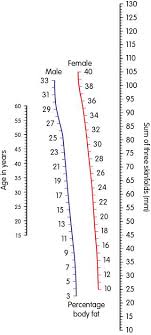 Q13. Parul is a 25-year-old female athlete.What is Pauls Maximum heart rate (HR Max) in beats per minute (bpm)? (1 mark)185 bpm200 bpm195 bpm245 bpmParul’s friend, Alex wants to improve his cardiovascular fitness. To do this, he needs to work at 60-85% of his maximum heart rate (HR Max). Alex’s HR max is 180 bpmCalculate Alex’s lower and upper heart rate training zones in beats per minute (bpm) (2 marks)Q14 One important component of fitness needed for success in football is agility. Define the term agility (2 marks)Give one example of how a football player would use agility when taking part in a football game ( 1 mark)Q15. A Basketball team take part in a multistage fitness test.Explain two factors, which could affect the reliability of the test results, (4 marks)Q16. Max’s BTEC group all participate in different sports. Each week Max, their teacher takes them for a circuit training session. Explain the advantages and disadvantages of the group using circuit training to improve their fitness for their sports (6 marks)Q17. When training a sports performer there are 6 different components of physical fitness to consider. Which one of these is a component of physical fitness? (1 mark)Aerobic EnduranceAgilityBalanceReaction TimeQ18. Diego and Amin complete fitness testing to assess their fitness for tennis.Tennis players need high levels of strength, speed, flexibility and power to play well. Evaluate, using the information in the table, whether Diego or Amin should use the Sam training programme to increase their fitness for tennis. (6 marks) 	Q19. Fitness tests are used to determine baseline fitness levels and set realistic goals for improvement. The step test is a popular fitness test used by sports coaches and performers. Discuss the use of the step test in determining the level of fitness of a performer (9 marks)Q20. The picture shows a sports performer in training. 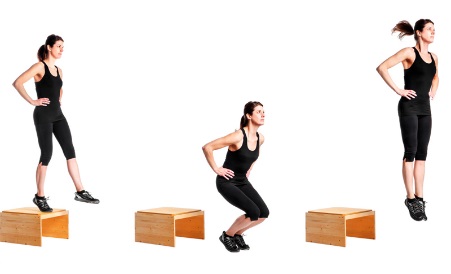 What type of training does the picture show? (1 mark)FlexibilityPlyometricSpeedEnduranceWhich sports performer would benefit most from this training method? (1 mark)Marathon runnerLong distance swimmerBasketball playerRugby playerQ21. Diana is a rower who has designed a training programme using the FITT principles to improve her performance. Identify which one of the FITT principles has been applied to each statement from Diana’s training programme. (2 marks)Write your answer in the boxesQ22. The picture shows a piece of fitness testing equipment.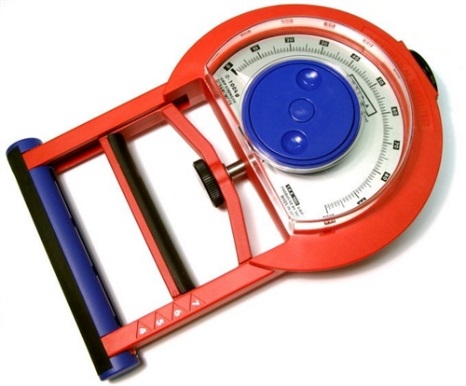 State the name of this equipment (1 mark)State the component of fitness that this equipment measures (1 mark)Identify the body part that this equipment tests? (1 mark)When this equipment is used for a fitness test, what are the usual units of measurement? (1 mark)KgWKg/m2Ml/kg/mincmGenderAgeSkinfold resultsPercent body fatMale1658mmFemale2150mmTestRatingRatingDiegoAminIllinois agility run testAverageExcellent35m sprintAverageExcellentVertical jump testAverageExcellentSit and reach testPoorPoorStatementFITT PrincipleDiana will train five days a week with two rest daysFor the main part of her training. Diana will use a rowing machine at an RPE of 13-15 on the Borg scale